ELEMENTOS DEL PLANMARCO DE REFERENCIAIntroducciónEl Programa Institucional de Desarrollo Archivístico (PIDA), es un instrumento de planificación orientado a mejorar las capacidades institucionales de las dependencias y entidades del Gobierno del Distrito Federal en materia de administración de documentos, señalado en la Ley de Archivos del Distrito Federal. La presentación del PIDA, además de dar cumplimiento a la ley, establece el programa de trabajo que cada año se debe llevar a cabo para dar continuidad a la construcción del Sistema Institucional de Archivos. El presente documento se presenta al COTECIAD conforme a lo dispuesto en el artículo 41 que a la letra dice: “ Los entes públicos deberán integrar anualmente, un Programa Institucional de Desarrollo Archivístico en el que se contemplen los objetivos, estrategias, proyectos y actividades que se llevarán a cabo para dar cumplimiento a lo previsto en la presente Ley y su Reglamento.”Este documento se elaboró con los criterios mínimos para la elaboración del Plan Anual Archivístico emitidos por el Archivo General de la Nación.JUSTIFICACIÓNPara poder desarrollar acciones tendientes a la mejora de los archivos, el Programa Institucional de Desarrollo Archivístico se convierte en herramienta útil para determinar acciones concretas, mismas que permitirán la ejecución de las actividades y las finalidades específicas de cada una de las acciones a seguir. OBJETIVOSGeneralReorganización homogénea en el manejo de los acervos documentales de la Junta de Asistencia Privada del Distrito Federal , con la finalidad de contar con la documentación inventariada, ordenada y clasificada, para hacer eficiente la gestión administrativa, asegurando la conservación de los documentos con valor permanente.EspecíficoConservar, administrar y describir las series documentales de constitución y patronato, a través de los procesos e instrumentos archivísticos necesarios para su descripción y consulta.PLANEACIÓN REQUISITOSCon el fin de cumplir con el objetivo planteado se precisan las necesidades para la mejora en la reorganización de las series documentales de constitución y patronato.RECURSOS MATERIALES Y TECNOLÓGICOS	CRONOGRAMA DE ACTIVIDADES	IDENTIFICAR RIESGOS	Programa Institucional de Desarrollo Archivístico ___________________________________________Coordinación de Archivos2016CONTENIDO PáginaI. ELEMENTOS DEL PLAN………………………………………………………………………………………………......3   1. MARCO DE REFERENCIA ……………………………………………………………………………………………..3   2. JUSTIFICACIÓN………………………………………………………………………………………………………….4   3. OBJETIVOS……………………………………………………………………………………………………………….4   4. PLANEACIÓN……………………………………………………………………………………………………………..5      i. REQUISITOS…………………………………………………………………………………………………………….5      ii. RECURSOS MATERIALES Y TECNOLÓGICOS…………………………….....................................................6      iii. CRONOGRAMA DE ACTIVIDADES…………………………………………………………………………………7    5.  IDENTIFICAR RIESGOS……………………………………………………………………………………………….8No.ActividadesRequerimiento1Presentación del Programa Institucional de Desarrollo Archivístico 2016 así como el Informe del Año 2015. Programa Institucional de Desarrollo Archivístico 20162Detectar, reorganizar y reclasificar las series documentales de constitución y patronato.Descripción de expedientes3Continuar con la revisión del Cuadro de Clasificación y el Catálogo de Disposición DocumentalActualización de los instrumentos archivísticos4Presentación del proyecto de Formatos de Inventario y de Transferencia de los Archivos de TrámiteInventario documental actualizado5Presentación del proyecto del Manual para Bajas Documentales.Manual para bajas Documentales6Fumigación del local del Archivo de Concentración.Conservación de documentos7Mantenimiento sistemas de iluminación, de acceso, de depósito, de seguridad y de limpieza en el local de archivo de concentración.Conservación de documentos8Sesiones del COTECIAD.Seguimiento a los asuntos en materia de archivo9Capacitación en materia de archivos y/o transparencia para los enlaces de archivos de la Junta de Asistencia Privada.Capacitación y Actualización en materia de archivos10Adecuación de la infraestructura en los archivos de la Junta de Asistencia Privada.Resguardo y conservación de archivos11Generar un plan de prevención de riesgos para los depósitos de archivo.Conservación de documentosRECURSOS MATERIALES Y TECNOLÓGICOSCantidadesComputadora1Impresora1Folder tamaño oficio1000Papel bond2 paquetesCajas de cartón50NoActividadesMesesMesesMesesMesesMesesMesesMesesMesesMesesMesesMesesMesesEneFebMarAbrMayJunJulAgosSepOctNovDic1Presentación del Programa Institucional de desarrollo archivístico 2016 así como el Informe de actividades del año 2015.2Detectar, reorganizar y reclasificar las series documentales de constitución y patronato.3Continuar con la revisión del Cuadro de Clasificación y el Catálogo de Disposición Documental.4Presentación del proyecto de formatos de Inventario y de Transferencia de los Archivos de Trámite.5Presentación del proyecto del Manual para Bajas Documentales.6Fumigación del local de archivo de Concentración.7Mantenimiento sistemas de iluminación, de acceso, de depósito, de seguridad y de limpieza en el área de archivo 8Sesiones del COTECIAD.9Capacitación en materia de archivos y/o transparencia para los enlaces de archivos de la Junta de Asistencia Privada.10Adecuación de la infraestructura en los archivos de la Junta de Asistencia Privada.11Generar un plan de prevención de riesgos para los depósitos de archivo.No.ActividadesIdentificación de riesgoMitigación del riesgo1Detectar, reorganizar y reclasificar las series documentales de constitución y patronato.Documentación que integra el expediente fraccionado y en algunos casos desconocimiento del contenido de la información.Solicitar el apoyo del área Jurídica en los casos de difícil comprensión de las series que se trabajaran.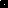 